Отчёт гр. № 5 о проведённой работе за 2 полугодие 2015-2016 уч.г.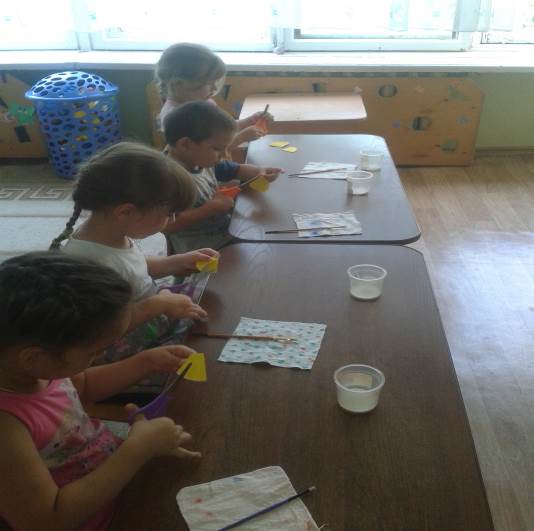 13.01. 16г. Аппликация «Кусочки сыра для медвежат».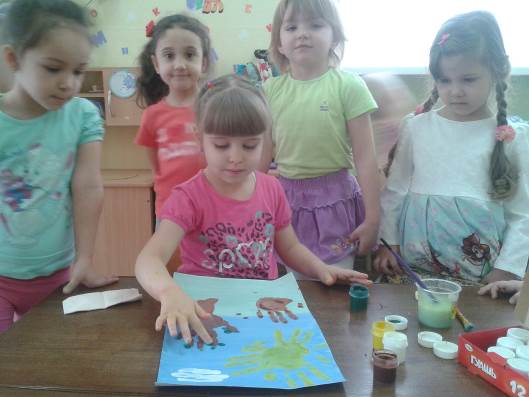 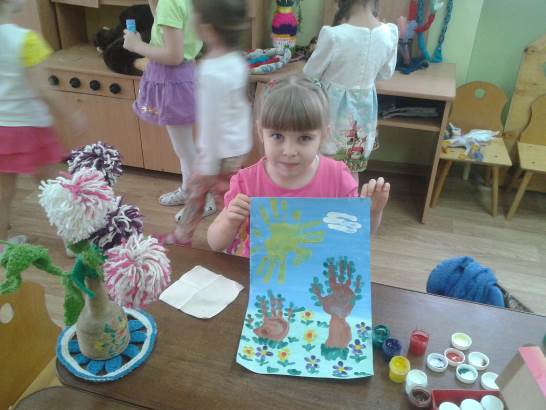 8.02.16г. Готовимся к конкурсу «Зелёный мир- 2016»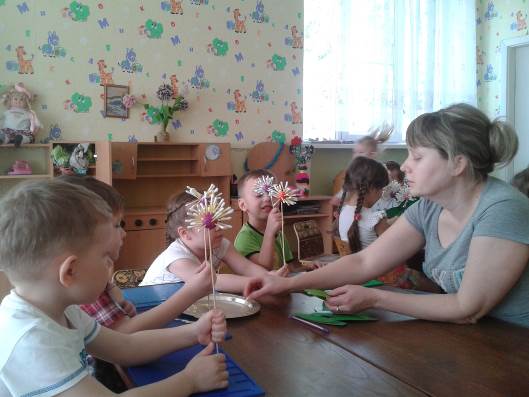 1.03.16г. Готовим подарки для мам  ко дню 8марта.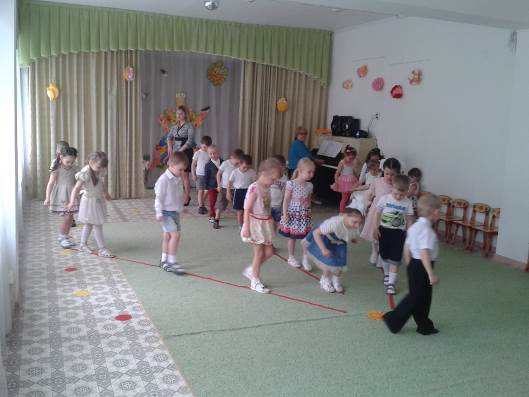 29.04.16г. Весенние развлечение.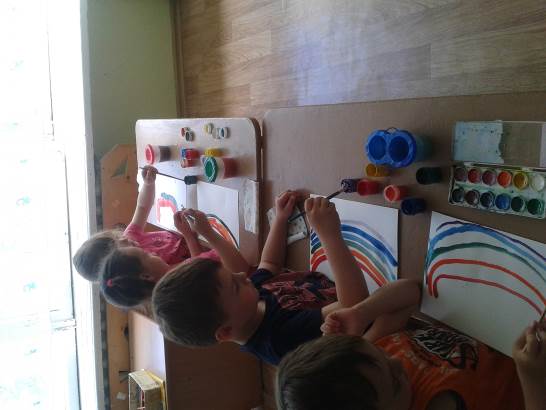 20.05.16г. Рисуем радугу.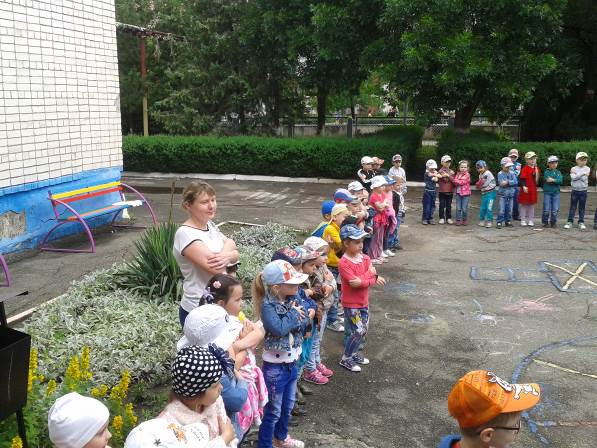 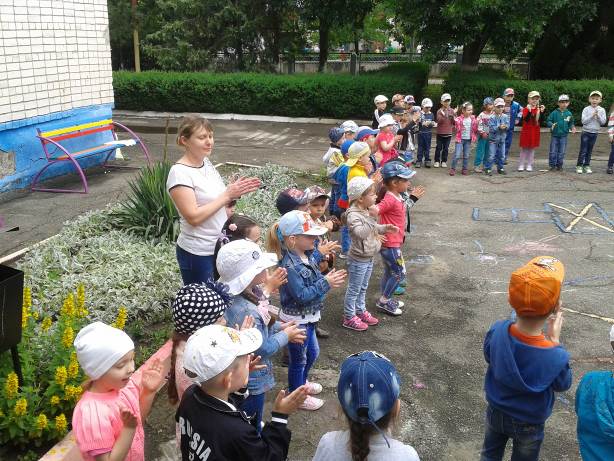 1.06.16г. Флешмоб  «День защиты детей».